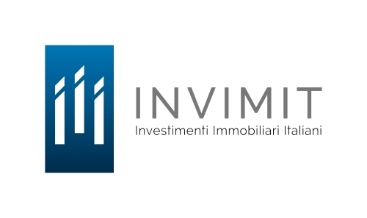 Membro del Comitato per le Remunerazioni – Tale incarico non prevede compensi aggiuntivi (1) Con scadenza alla data dell’assemblea convocata per l’approvazione del bilancio al 31 dicembre 2023All’Organismo di Vigilanza è stato affidato il compito di attestare l’assolvimento degli obblighi di pubblicazione (analogamente a quanto fanno gli Organismi indipendenti di valutazione per le amministrazioni pubbliche).30 marzo 2022COMPONENTI DEL CONSIGLIO DI AMMINISTRAZIONE2021 – 2023 (1)COMPONENTI DEL CONSIGLIO DI AMMINISTRAZIONE2021 – 2023 (1)COMPONENTI DEL CONSIGLIO DI AMMINISTRAZIONE2021 – 2023 (1)COMPONENTI DEL CONSIGLIO DI AMMINISTRAZIONE2021 – 2023 (1)COMPENSI DEGLI AMMINISTRATORI SU BASE ANNUALECOMPENSI DEGLI AMMINISTRATORI SU BASE ANNUALECOMPENSI DEGLI AMMINISTRATORI SU BASE ANNUALECOMPENSI DEGLI AMMINISTRATORI SU BASE ANNUALECOMPENSI DEGLI AMMINISTRATORI SU BASE ANNUALECurriculum vitaeDichiarazioni insussistenza cause inconferibilità e incompatibilità Dichiarazioni ex art. 14 lett. d) ed e) del d.lgs. 33 del 2013Dichiarazioni e attestazioni ex art. 14 lett. f) del d.lgs. 33 del 2013COMPONENTI DEL CONSIGLIO DI AMMINISTRAZIONE2021 – 2023 (1)COMPONENTI DEL CONSIGLIO DI AMMINISTRAZIONE2021 – 2023 (1)COMPONENTI DEL CONSIGLIO DI AMMINISTRAZIONE2021 – 2023 (1)COMPONENTI DEL CONSIGLIO DI AMMINISTRAZIONE2021 – 2023 (1)Compensi assembleari (ex comma 1 art. 2389 c.c.)Compensi per deleghe (ex comma 3 art. 2389 c.c.)Compensi per deleghe (ex comma 3 art. 2389 c.c.)Compensi per deleghe (ex comma 3 art. 2389 c.c.)Altri oneri(compensi Comitati interni)Curriculum vitaeDichiarazioni insussistenza cause inconferibilità e incompatibilità Dichiarazioni ex art. 14 lett. d) ed e) del d.lgs. 33 del 2013Dichiarazioni e attestazioni ex art. 14 lett. f) del d.lgs. 33 del 2013NOMINATIVOCARICANOMINANOMINACompensi assembleari (ex comma 1 art. 2389 c.c.)Parte fissaParte variabile annualeLong term incentiveAltri oneri(compensi Comitati interni)Curriculum vitaeDichiarazioni insussistenza cause inconferibilità e incompatibilità Dichiarazioni ex art. 14 lett. d) ed e) del d.lgs. 33 del 2013Dichiarazioni e attestazioni ex art. 14 lett. f) del d.lgs. 33 del 2013ALTIERI TRIFONEPresidente30/12/2021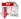 30.00066.000DELLA POSTA GIOVANNAAmm. Del.30/12/202120.000169.00051.000  AGRUSTI RAFFAELEConsigliere30/12/202120.000(1)SCIPIONE MONICAConsigliere30/12/202120.000(1)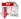 CERAMI CARLOConsigliere30/12/202120.000(1)COMPONENTI DEL COLLEGIO SINDACALE2018 – 2020 (1)COMPONENTI DEL COLLEGIO SINDACALE2018 – 2020 (1)COMPONENTI DEL COLLEGIO SINDACALE2018 – 2020 (1)COMPENSO(ex art. 2402 c.c.)CURRICULUM VITAENOMINATIVOCARICANOMINANOMINACOMPENSO(ex art. 2402 c.c.)CURRICULUM VITAE  CIUFFARELLA GIOVANNIPresidente30/12/202130/12/202120.000  VISCOMI STEFANIASindaco effettivo30/12/202130/12/202115.000TULINO GIULIANASindaco effettivo30/12/202130/12/202115.000FIUME FAGIOLI FILIPPOSindaco supplente30/12/202130/12/2021-SCIOLI MICHELINASindaco supplente30/12/202130/12/2021-COMPONENTI DELL’ORGANISMO DI VIGILANZADurata incarico triennaleCOMPONENTI DELL’ORGANISMO DI VIGILANZADurata incarico triennaleCOMPENSOCURRICULUM VITAEDICHIARAZIONENOMINATIVOCARICACARICANOMINA(Consiglio di Amministrazione)COMPENSOCURRICULUM VITAEDICHIARAZIONEMARIO IPPOLITOPresidentePresidente12/11/20198.000MANUELA SODINIComponente esternoComponente esterno12/11/20195.000DAVIDE STEVANINComponente internoComponente interno12/11/2019-